CIRCOLO SPELEOLOGICO ROMANO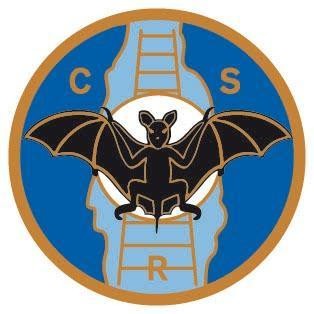 Ente Morale - D.P.R. 881 26.04.1954DOMANDA DI ISCRIZIONE AL XXXV CORSO DI INTRODUZIONE ALLA SPELEOLOGIA DEL CIRCOLO SPELEOLOGICO ROMANO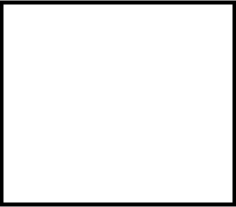 COGNOME	 	NOME	 	DATA DI NASCITA	 	LUOGO DI NASCITA	 	DOCUMENTO DI IDENTITÀ	 	INDIRIZZO	 	TEL. MOBILE/TEL. FISSO	 		/INDIRIZZO E-MAIL	 	ATTIVITÀ SVOLTE	 	(es.: escursionismo, nuoto, alpinismo, subacquea,etc.)INTERESSE DI STUDIO	 	CHIEDE DI ESSERE ISCRITTO AL XXXV CORSO DI INTRODUZIONE ALLA SPELEOLOGIARoma,		FIRMA 	Circolo Speleologico Romano – Via dei Campani, 55 00185 ROMA